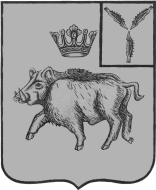 СОВЕТ БОЛЬШЕОЗЕРСКОГО МУНИЦИПАЛЬНОГО ОБРАЗОВАНИЯБАЛТАЙСКОГО МУНИЦИПАЛЬНОГО РАЙОНАСАРАТОВСКОЙ ОБЛАСТИСемьдесят восьмое заседание Совета третьего созываРЕШЕНИЕот 24.08.2018 № 305	с.Б-ОзеркиО внесении изменений в решение Совета Большеозерского муниципального образования от 31.01.2018  № 253 «Об утверждении Положения об участии в предупреждении и ликвидации последствий чрезвычайных ситуаций на территории Большеозерского муниципального образования Балтайского муниципального района Саратовской области»В соответствии с Федеральным законом от 06.10.2003 № 131-ФЗ «Об общих принципах организации местного самоуправления в Российской Федерации», постановлением Правительства Российской Федерации от 18 июля 2018 года № 840 «О внесении изменений в Положение о единой государственной системе предупреждения и ликвидации чрезвычайных ситуаций», руководствуясь статьей 21 Устава Большеозерского муниципального образования Балтайского муниципального района Саратовской области, Совет Большеозерского муниципального образования Балтайского муниципального района Саратовской области РЕШИЛ:1.Внести в решение Совета Большеозерского муниципального образования от 31.01.2018  № 253 «Об утверждении Положения об участии в предупреждении и ликвидации последствий чрезвычайных ситуаций на территории Большеозерского муниципального образования Балтайского муниципального района Саратовской области» следующее изменение:1.1. Пункт 2.1 раздела 2 в приложении к решению изложить в следующей редакции:«2.1.Основными задачами участия в предупреждении и ликвидации последствий чрезвычайных ситуаций на территории  Большеозерского муниципального образования  Балтайского муниципального района Саратовской области являются:1) предупреждение возникновения и развития чрезвычайных ситуаций;2) снижение размеров ущерба и потерь от чрезвычайных ситуаций;3) ликвидация чрезвычайных ситуаций;4) реализация прав, обязанностей и ответственности в сфере участия в предупреждении и ликвидации последствий чрезвычайных ситуаций;5) информирование населения о чрезвычайных ситуациях, их параметрах и масштабах, поражающих факторах, принимаемых мерах по обеспечению безопасности населения и территорий, приемах и способах защиты, порядке действий, правилах поведения в зоне чрезвычайной ситуации, о правах граждан в области защиты населения и территорий от чрезвычайных ситуаций и социальной защиты пострадавших, в том числе о праве получения предусмотренных законодательством Российской Федерации выплат, о порядке восстановления утраченных документов;6) нормативно-правовое и информационное обеспечение.».2.Настоящее решение вступает в силу со дня его опубликования на официальном сайте администрации Балтайского муниципального района.3.Контроль за исполнением настоящего решения возложить на постоянную комиссию Совета Большеозерского муниципального образования по вопросам местного самоуправления.Глава  Большеозерскогомуниципального образования			           В.П.Полубаринов